https://www.youtube.com/watch?v=GDwqzpTeUwk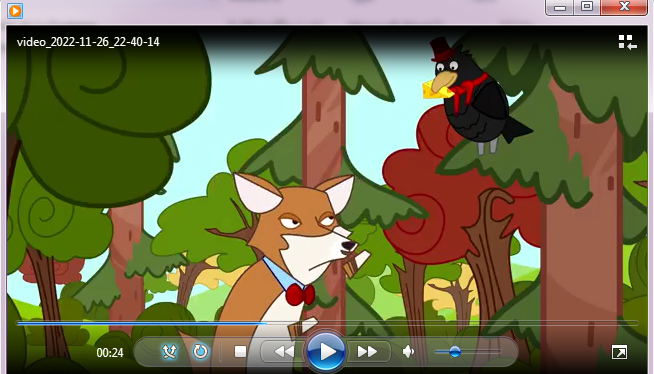 C'est qui sur la photo ? Où sont-ils ?Qu'est-ce que l'un d'eux porte ?On parle de quoi à votre avis ?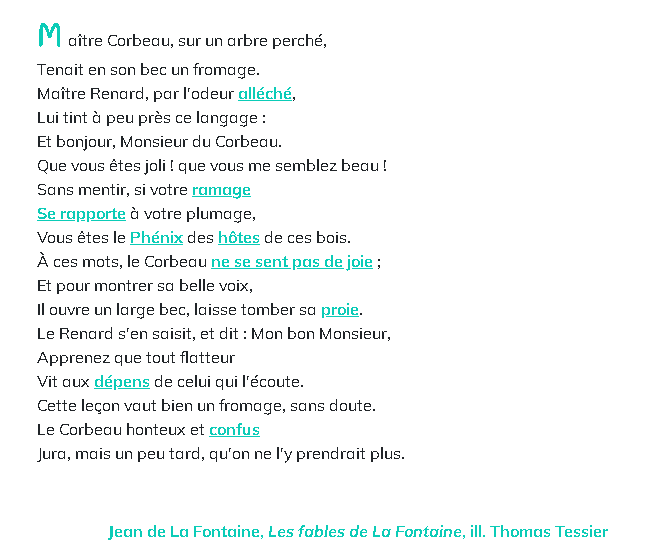 